UK-GeographyGreat Britain is an island in the North Atlantic Ocean off the northwest coast of continental Europe. With an area of 209,331 km2, it is the largest of the British Isles, the largest European island, and the ninth-largest island in the world. In 2011, Great Britain had a population of about 61 million people, making it the world's third-most populous island after Java in Indonesia and Honshu in Japan. The island of Ireland is situated to the west of Great Britain, and together these islands, along with over 1,000 smaller surrounding islands, form the British Isles archipelago.The island is dominated by a maritime climate with narrow temperature differences between seasons. England, Scotland, and Wales are mostly on Great Britain. Politically, Great Britain and Northern Ireland together constitute the United Kingdom.A single Kingdom of Great Britain resulted from the union of the Kingdom of England and the Kingdom of Scotland by the 1707 Acts of Union. In 1801, Great Britain united with the neighbouring Kingdom of Ireland, forming the United Kingdom of Great Britain and Ireland, which was renamed the "United Kingdom of Great Britain and Northern Ireland after the Irish Free State seceded in 1922.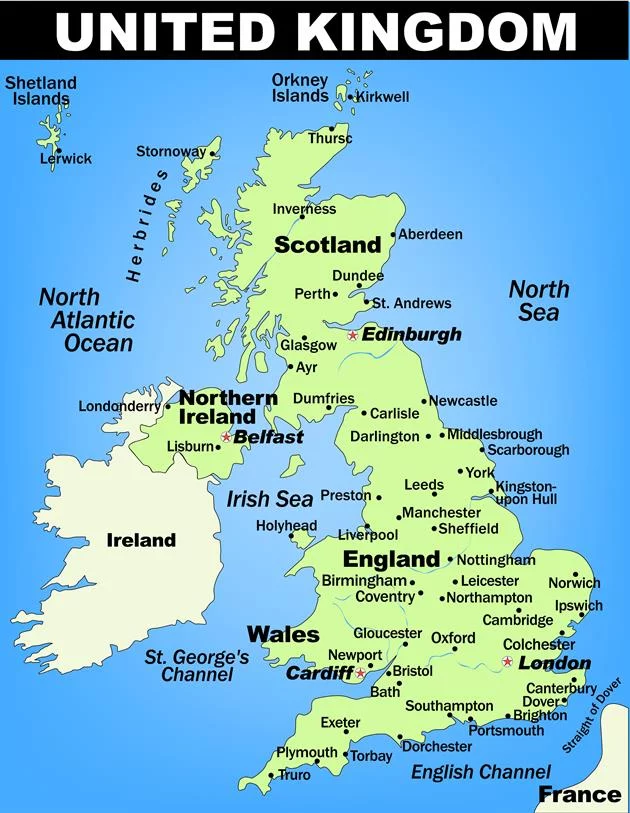 